 Walkerton Football Club	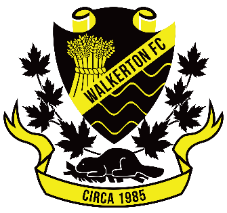 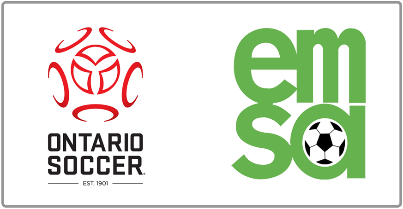                                            Extreme Heat PolicyIf game time temperatures exceed safe levels for play the following rules will be used to maintain safety for players and match officials. These rules were enacted by the Lakeshore Soccer League, but will apply to all U8 and above games for Walkerton FC.These same temperature ranges will be used as a guideline for U4-U6 teams and coaches in this age division are encouraged to offer several water breaks in the caution range.Range of Humidex & Temperature: Environment Canada Caution: Mandatory Water Breaks: 30-39° C Humidex & 28°-30° C Temp. Dangerous: Cancellation of Games: 40° C & above Humidex & 31° C & above Temp. *This will also apply with severe weather based on location. The Lakeshore League will determine whether a game will be cancelled due to the Humidex and Temperature levels being exceeded. An email will be sent out by the League to all Division Convenor’s and coaches who are on the League’s weather advisory email list prior to 3 pm advising whether games will be cancelled. Please advise your Division Convenor is you wish to be added to the League email list. 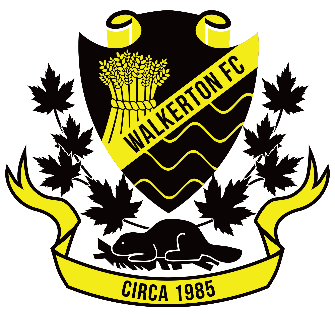 